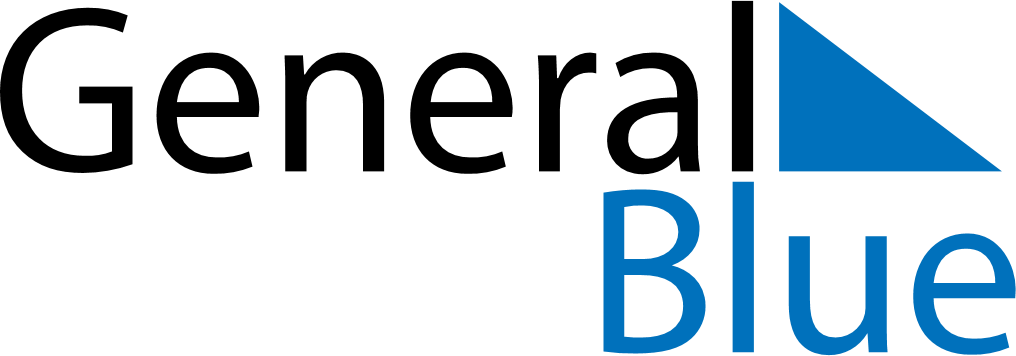 January 2024January 2024January 2024January 2024January 2024January 2024Bukit Mertajam, Penang, MalaysiaBukit Mertajam, Penang, MalaysiaBukit Mertajam, Penang, MalaysiaBukit Mertajam, Penang, MalaysiaBukit Mertajam, Penang, MalaysiaBukit Mertajam, Penang, MalaysiaSunday Monday Tuesday Wednesday Thursday Friday Saturday 1 2 3 4 5 6 Sunrise: 7:26 AM Sunset: 7:15 PM Daylight: 11 hours and 48 minutes. Sunrise: 7:27 AM Sunset: 7:16 PM Daylight: 11 hours and 49 minutes. Sunrise: 7:27 AM Sunset: 7:16 PM Daylight: 11 hours and 49 minutes. Sunrise: 7:28 AM Sunset: 7:17 PM Daylight: 11 hours and 49 minutes. Sunrise: 7:28 AM Sunset: 7:17 PM Daylight: 11 hours and 49 minutes. Sunrise: 7:28 AM Sunset: 7:18 PM Daylight: 11 hours and 49 minutes. 7 8 9 10 11 12 13 Sunrise: 7:29 AM Sunset: 7:18 PM Daylight: 11 hours and 49 minutes. Sunrise: 7:29 AM Sunset: 7:19 PM Daylight: 11 hours and 49 minutes. Sunrise: 7:29 AM Sunset: 7:19 PM Daylight: 11 hours and 49 minutes. Sunrise: 7:30 AM Sunset: 7:20 PM Daylight: 11 hours and 49 minutes. Sunrise: 7:30 AM Sunset: 7:20 PM Daylight: 11 hours and 49 minutes. Sunrise: 7:31 AM Sunset: 7:21 PM Daylight: 11 hours and 50 minutes. Sunrise: 7:31 AM Sunset: 7:21 PM Daylight: 11 hours and 50 minutes. 14 15 16 17 18 19 20 Sunrise: 7:31 AM Sunset: 7:21 PM Daylight: 11 hours and 50 minutes. Sunrise: 7:31 AM Sunset: 7:22 PM Daylight: 11 hours and 50 minutes. Sunrise: 7:32 AM Sunset: 7:22 PM Daylight: 11 hours and 50 minutes. Sunrise: 7:32 AM Sunset: 7:23 PM Daylight: 11 hours and 50 minutes. Sunrise: 7:32 AM Sunset: 7:23 PM Daylight: 11 hours and 50 minutes. Sunrise: 7:33 AM Sunset: 7:24 PM Daylight: 11 hours and 51 minutes. Sunrise: 7:33 AM Sunset: 7:24 PM Daylight: 11 hours and 51 minutes. 21 22 23 24 25 26 27 Sunrise: 7:33 AM Sunset: 7:24 PM Daylight: 11 hours and 51 minutes. Sunrise: 7:33 AM Sunset: 7:25 PM Daylight: 11 hours and 51 minutes. Sunrise: 7:33 AM Sunset: 7:25 PM Daylight: 11 hours and 51 minutes. Sunrise: 7:33 AM Sunset: 7:25 PM Daylight: 11 hours and 51 minutes. Sunrise: 7:34 AM Sunset: 7:26 PM Daylight: 11 hours and 52 minutes. Sunrise: 7:34 AM Sunset: 7:26 PM Daylight: 11 hours and 52 minutes. Sunrise: 7:34 AM Sunset: 7:26 PM Daylight: 11 hours and 52 minutes. 28 29 30 31 Sunrise: 7:34 AM Sunset: 7:27 PM Daylight: 11 hours and 52 minutes. Sunrise: 7:34 AM Sunset: 7:27 PM Daylight: 11 hours and 52 minutes. Sunrise: 7:34 AM Sunset: 7:27 PM Daylight: 11 hours and 53 minutes. Sunrise: 7:34 AM Sunset: 7:28 PM Daylight: 11 hours and 53 minutes. 